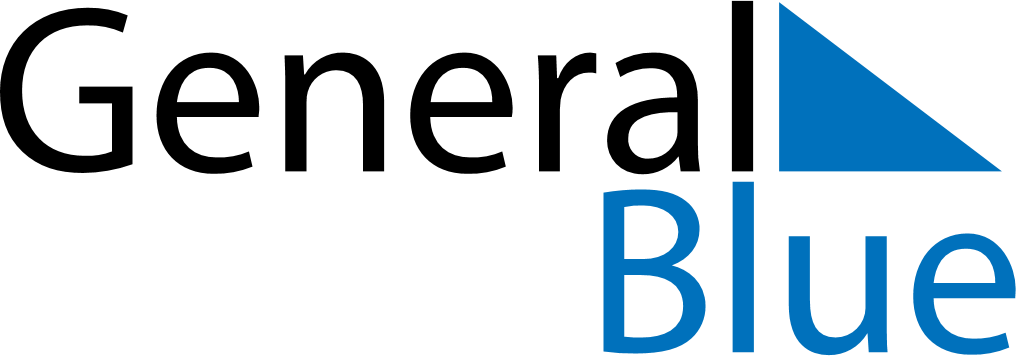 Weekly CalendarFebruary 27, 2022 - March 5, 2022Weekly CalendarFebruary 27, 2022 - March 5, 2022Weekly CalendarFebruary 27, 2022 - March 5, 2022Weekly CalendarFebruary 27, 2022 - March 5, 2022Weekly CalendarFebruary 27, 2022 - March 5, 2022Weekly CalendarFebruary 27, 2022 - March 5, 2022SUNDAYFeb 27MONDAYFeb 28MONDAYFeb 28TUESDAYMar 01WEDNESDAYMar 02THURSDAYMar 03FRIDAYMar 04SATURDAYMar 05